A penetration permit is required for all Class 2 penetrations; for those Class 1 penetrations where the hazards and controls are not documented in a job safety analysis (JSA) (unless the supervisor has direct knowledge that a structure, wall, floor, or other surface does not contain electrical, gas, or other hazards); and for any penetration within a radiologically controlled area (RCA), a radioactive material management area (RMMA), or into accelerator shielding. Any deviation from the scope of work identified on this permit requires re-approval of this permit. Permit expires 30 days after issuance.The completed permit must be kept at the worksite during the work. Upon completion of the work the supervisor must retain the permit for at least 12 months. (See Penetration Safety: Penetration Procedures [SLAC-I-730-0A23C-002].)General InformationClass 1 Penetration ChecklistComplete for penetrations into hollow walls, ceilings or floors, or 2 inches or less into solid materialClass 2 Penetration Checklist Complete for penetrations greater than 2 inches into solid materialHazards and Required Controls Complete for all penetrations. May reference JSA or similar work authorization document if hazards / controls are documented there.Hazards Controls Radiological SafetyThis section, if applicable (see Radiological Review Determination in “General Information”), must be completed by Radiation Protection, Field Operations (RPFO). Please allow two days for review.Approval and AuthorizationSupervisor Required for Class 1 and Class 2 penetrations Area / Building ManagerRequired for Class 2 penetrationsAdditional RequirementsCheck behind walls, under floors, or through false ceilings to attempt to locate hidden utilities or other hazards (such as asbestos). In most industrial environments, electric wiring is run in metal conduit. However, it is possible for Romex cable or other soft-surfaced electrical wiring to be present within hollow walls of some buildings, especially in some portable buildings.Pay particular attention to roofing penetration operations. Electrical raceways (conduit) on the interior ceiling may be particularly difficult to detect visually, especially if the raceway is recessed or painted the same color as the ceiling. Use supplemental lighting and binoculars, or a man lift or scissor lift for a closer approach to the area of inspection, if necessary to positively confirm the presence or absence of electrical raceways.Verify metal stud locations by measuring from adjacent studs or by using detection equipment to determine that the metal is not an electric conduit or gas pipe.If it is suspected that hidden hazards exist at the point of penetration, relocate the work if possible. If the work cannot be relocated, use non-destructive testing (NDT) devices (ground penetrating radar, x-ray, magnetic, induction, conductive, or other devices and methods) to determine whether additional hazards exist. For hollow structures a pilot hole may be useful to look for hidden utilities. If the penetration is to be made into a solid load-bearing wall, use NDT before performing the penetration to ensure that it does not interrupt wall reinforcement.Before vacuuming mineral dusts or slurries verify that fire technicians have bypassed any local smoke detectors.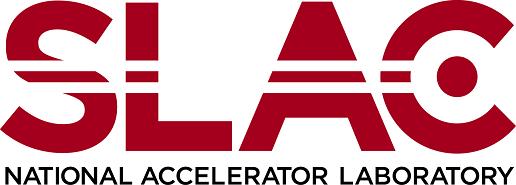 Chapter :  Product ID:  | Revision ID:  | Date Published: 14 June 2021 | Date Effective: 14 June 2021URL:  | docx Work request number (if applicable): Date permit submitted: Area / location:Date(s) work will be performed: Date(s) work will be performed: Job description (location of penetration, material to be penetrated, tools, etc):Job description (location of penetration, material to be penetrated, tools, etc):Job description (location of penetration, material to be penetrated, tools, etc):Other information (depth of penetration, etc):Other information (depth of penetration, etc):Other information (depth of penetration, etc):Requester: Phone number:Organization:Penetration ClassificationYesN/APenetration is into hollow walls, hollow ceilings, or hollow floors, or a penetration into solid materials to a depth of 2 inches or less? If yes, complete “Class 1 Penetration Checklist”. Penetration is deeper than 2 inches or all the way through solid materials? If yes, complete “Class 2 Penetration Checklist”.Radiological Review Determination If any of the following are checked, submit permit to Radiation Protection to complete “Radiological Safety”.YesNoPenetration is within a radiologically controlled area or a radioactive material management area? Penetration is into part of accelerator shielding (for example, the Accelerator Housing Structure, End Station A Hall, Klystron Gallery Floor)? Penetrations that meet any of the conditions below require a radiation safety work control form (RSWCF) and approval from Radiation Physics. Into or through non-concrete radiation shieldingInto concrete radiation shielding, with penetration exceeding 2 inches in diameterInto concrete radiation shielding, with penetration exceeding 6 inches deepInto concrete radiation shielding where penetration is not refilled with a dense material (for example concrete or steel)All the way through concrete radiation shieldingInto FEH hutch roof concrete radiation shielding, with penetration exceeding 3 inches deepNon-destructive testing (NDT) involves the use of a radiation generating device (x-ray generating device, etc.)?Silica Control DeterminationYesNoPenetrating concrete? If yes, then complete following checklist:Dry penetrations (rotary hammer, drills, etc.)?Equipped with commercially available shroud or cowling with dust collection system?Tool operated and maintained in accordance with manufacturer’s instructions to minimize dust emissions?Dust collector compliant with drill tool manufacturer recommendations, with a filter-cleaning mechanism, and a filter efficiency of 99% or greater?Using HEPA filtered vacuum cleaner when cleaning holes?If yes to all four questions (1-4) then no further silica analysis is required. If no to any of them then follow Chapter 56, “Respirable Crystalline Silica”.Wet core drilling? Core drill equipped with integrated water cooling and sufficient water flow to eliminate visible dust?Using wet vacuum cleaner or other method to collect /contain all concrete slurry before slurry dries out?If yes to both questions (5 and 6) then no further silica analysis is required. If no to either question then follow Chapter 56, “Respirable Crystalline Silica”.If performing other concrete dust-generating activities (saw cutting, jack-hammering, chipping, etc.) then follow Chapter 56, “Respirable Crystalline Silica”. YesN/AChecked other side of walls, under floors, or through false ceilings for hazards? Caution	For roofing work, electrical raceways (conduit) may be recessed or painted the same color as the interior ceiling. Use supplemental lighting and binoculars, or a man lift or scissor lift for a closer approach to the area of inspection, if necessary to positively confirm the presence or absence of electrical raceways.Checked other side of walls, under floors, or through false ceilings for hazards? Caution	For roofing work, electrical raceways (conduit) may be recessed or painted the same color as the interior ceiling. Use supplemental lighting and binoculars, or a man lift or scissor lift for a closer approach to the area of inspection, if necessary to positively confirm the presence or absence of electrical raceways.Verified stud locations? Verified stud locations? Non-conductive tools to be used?Non-conductive tools to be used?Masonry bits and hand tools to be used for initial penetration? Masonry bits and hand tools to be used for initial penetration? Drill bit stops or short drill bits (2 inches or less) to be used for solid material? Drill bit stops or short drill bits (2 inches or less) to be used for solid material? Electrical tools equipped with GFCIs or double insulated? Electrical tools equipped with GFCIs or double insulated? GFCIs tested? GFCIs tested? Appropriate PPE specified (see “Controls”) and obtained? Appropriate PPE specified (see “Controls”) and obtained? PPE inspection(s) up to date?PPE inspection(s) up to date?Checklist completed by:  Date:Date:Date:YesN/AReviewed historical records, engineering plans, and drawings? Reviewed historical records, engineering plans, and drawings? Area responsible person/designee, customer/requester, or other personnel consulted? Area responsible person/designee, customer/requester, or other personnel consulted? Visually inspected proposed location of penetration?Caution	For roofing work, electrical raceways (conduit) may be recessed or painted the same color as the interior ceiling. Use supplemental lighting and binoculars, or a man lift or scissor lift for a closer approach to the area of inspection, if necessary to positively confirm the presence or absence of electrical raceways.Visually inspected proposed location of penetration?Caution	For roofing work, electrical raceways (conduit) may be recessed or painted the same color as the interior ceiling. Use supplemental lighting and binoculars, or a man lift or scissor lift for a closer approach to the area of inspection, if necessary to positively confirm the presence or absence of electrical raceways.Checked other side of walls, under floors, or through false ceilings for hazards? Checked other side of walls, under floors, or through false ceilings for hazards? De-energized and locked/tagged-out energy sources as required? De-energized and locked/tagged-out energy sources as required? NDT used to determine if additional hazards exist? If yes, list results in the “Hazards” section.NDT used to determine if additional hazards exist? If yes, list results in the “Hazards” section.NDT used to determine wall reinforcement? NDT used to determine wall reinforcement? Electrical tools equipped with GFCI or double-insulated? Electrical tools equipped with GFCI or double-insulated? GFCIs tested? GFCIs tested? Appropriate PPE specified (see “Controls”) and obtained? Appropriate PPE specified (see “Controls”) and obtained? PPE inspection(s) up to date? PPE inspection(s) up to date? Short drill bits used or equipment marked to limit penetration depth? Short drill bits used or equipment marked to limit penetration depth? Checklist completed by:  Date:Date:Date:Type and size of energy sources present (including results from NDT, if used):Hazards specific to the tools that will be used:Work environment hazards (such as moisture, lead, asbestos, concrete dust (silica), etc.):Other hazards:Procedural requirements:Types and classification of PPE:Other controls:Radiation Protection, Field Operations (RPFO) ext. 4299Radiation Protection, Field Operations (RPFO) ext. 4299Radiation Protection, Field Operations (RPFO) ext. 4299Radiation Protection, Field Operations (RPFO) ext. 4299Radiation Protection, Field Operations (RPFO) ext. 4299YesN/APre-work survey required? Pre-work survey required? Pre-work survey required? Radiological HEPA vacuum cleaner required?Radiological HEPA vacuum cleaner required?Radiological HEPA vacuum cleaner required?Radiation safety work control form (RSWCF) required? If yes, Radiation Physics must review (below).Radiation safety work control form (RSWCF) required? If yes, Radiation Physics must review (below).Radiation safety work control form (RSWCF) required? If yes, Radiation Physics must review (below).Additional requirements for this penetration? If yes, describe:Additional requirements for this penetration? If yes, describe:Additional requirements for this penetration? If yes, describe:Reviewed byReviewed byReviewed byReviewed byReviewed byName:  Signature: Date:Date:Date:Review of penetration permit by Radiation Protection, Radiation Physics (RPRP) Required for any penetrations that require a radiation safety work control form (RSWCF)Review of penetration permit by Radiation Protection, Radiation Physics (RPRP) Required for any penetrations that require a radiation safety work control form (RSWCF)Review of penetration permit by Radiation Protection, Radiation Physics (RPRP) Required for any penetrations that require a radiation safety work control form (RSWCF)Reviewed byReviewed byReviewed byName:  Signature: Date:I have discussed the hazards and controls with the workers and verified that they are trained / qualified to perform the work.I have discussed the hazards and controls with the workers and verified that they are trained / qualified to perform the work.I have discussed the hazards and controls with the workers and verified that they are trained / qualified to perform the work.Name:  Signature: Date:Name:  Signature: Date: